Home Learning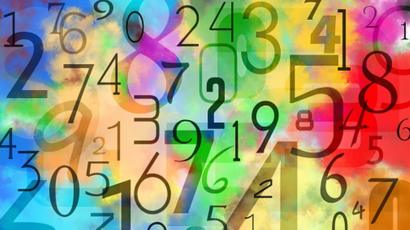 Year 6This Week’s Maths TasksWC 13TH April 2020Mental MathsPlease practise your times tables knowledge.  These are important to so many areas of Maths.  Some ideas for practising these are:Times Tables Rockstars (I will keep an eye on how you are all progressing) Please feel free to challenge me too!Through a throwing and catching game-one person says the multiple and the other shouts the times tables back.Play ‘Hit the button’ games-search for website-there are other games on here linked to square numbers and doubles and halves.Practise adding several numbers together-use your digits cards/number fan to randomly choose 5/6 numbers and add them together.Mental MathsPlease practise your times tables knowledge.  These are important to so many areas of Maths.  Some ideas for practising these are:Times Tables Rockstars (I will keep an eye on how you are all progressing) Please feel free to challenge me too!Through a throwing and catching game-one person says the multiple and the other shouts the times tables back.Play ‘Hit the button’ games-search for website-there are other games on here linked to square numbers and doubles and halves.Practise adding several numbers together-use your digits cards/number fan to randomly choose 5/6 numbers and add them together.Activity 1 – To recognise the place value of each digit in a numbers up to 1 millionMake a 6 digit number using digit cards/number fan. Partition it to show what it is made up from. Underline a value in a place value column and tell me what it is worth, e.g. 345,286 = 40,000. Complete 10 of these.Play with a partner-pick a digit card and you decide which place value column to put it in, then your partner goes. Who can make the largest number?Activity 1 – To recognise the place value of each digit in a numbers up to 1 millionMake a 6 digit number using digit cards/number fan. Partition it to show what it is made up from. Underline a value in a place value column and tell me what it is worth, e.g. 345,286 = 40,000. Complete 10 of these.Play with a partner-pick a digit card and you decide which place value column to put it in, then your partner goes. Who can make the largest number?Activity 2-To add and subtract whole numbers with up to 6 digits.Create 2 6 digit numbers and add then together-complete 6 of these. Do the same for subtraction but remember to out the larger number on the top. Get a family member to create some correct or incorrect calculations for you to check! What mistake have they made? Activity 2-To add and subtract whole numbers with up to 6 digits.Create 2 6 digit numbers and add then together-complete 6 of these. Do the same for subtraction but remember to out the larger number on the top. Get a family member to create some correct or incorrect calculations for you to check! What mistake have they made? Activity 3-To calculate and use ratios in contexthttps://whiterosemaths.com/homelearning/year-6 -Using the video help clips, complete the activities. Choose a minimum of 2 to complete. Either print them out and complete or write answers in your Home Learning book.Using a packet of Smarties/skittles/other sweets that come in colours-work out what the ratio of e.g. red to green are etc. write down 8 ratios-can you write them as fraction-what proportion of the whole amjou0nt are red/green? Then eat them! (Remember to wash your hands first!)Activity 3-To calculate and use ratios in contexthttps://whiterosemaths.com/homelearning/year-6 -Using the video help clips, complete the activities. Choose a minimum of 2 to complete. Either print them out and complete or write answers in your Home Learning book.Using a packet of Smarties/skittles/other sweets that come in colours-work out what the ratio of e.g. red to green are etc. write down 8 ratios-can you write them as fraction-what proportion of the whole amjou0nt are red/green? Then eat them! (Remember to wash your hands first!)Challenge Time-Try to complete the word problems, this is a greater depth activity.Challenge Time-Try to complete the word problems, this is a greater depth activity.Useful Links and Videoshttps://www.topmarks.co.uk/maths-games/7-11-years/mental-mathshttps://mathsframe.co.uk/en/resources/category/22/most-popularUseful Links and Videoshttps://www.topmarks.co.uk/maths-games/7-11-years/mental-mathshttps://mathsframe.co.uk/en/resources/category/22/most-popular